The Goal of the IN.gov Webmaster Best Practices GuideThe IN.gov Webmaster is responsible for maintaining and growing their website. It is more than just putting content on pages and letting it stand on its own. A webmaster must keep an eye on interactions to ensure the content is relevant and easily viewed without impediments to the visitor.  This is done through monitoring all aspects of their website including content, analytical reports, and visitor traffic. It is important to identify issues and to adjust accordingly. The job of the webmaster, when done correctly, is crucial to an agency. A website is an invaluable vehicle to reach the citizens an agency supports as well as serve as a recruiting tool for potential employees. This guide should be used by new and existing webmasters as a road map to fulfill the responsibilities of their position. Each agency is responsible for maintaining the quality of content within their sites. This is paramount for maintaining an effective web portal and ensuring information is timely and accurate. This document is the product of the collaborative effort of the IN.gov User Council, IN.gov staff, and additional webmasters from various agencies. It is expected to evolve with time and serve as the source of knowledge for all webmasters of sites hosted within the IN.gov web portal. Webmasters are encouraged to contact the IN.gov staff with comments and suggestions regarding the content of this Best Practices Guide. With the assistance of all stakeholders, we plan to continue to maintain the highest of quality across all affiliated websites.The guide includes the following sections:Note to Agency Communications Directors and Executive StaffWebmaster ResponsibilitiesWebmaster Support and ResourcesApplications Available for Agency WebsitesHelpful InformationNote to Agency Communications Directors and Executive StaffThe IN.gov Web Portal has been recognized nationally for providing an award-winning digital experience for its visitors. This is only possible through continued partnership with every agency, including the support of agency leadership. We appreciate agencies doing their best to manage their websites with the resources available to them. It is important to continue moving forward by ensuring all websites within the portal are informative, accessible to all visitors, and free of any impediments such as broken links and misspellings. In addition, page analytics should be used to create a meaningful website experience for the visitor. All of this can be done with the tools we provide at no additional cost to agencies. It only requires the effort of whoever performs the role of your agency’s webmaster. By creating the Webmasters Best Practices Guide, we wanted to highlight the importance of the webmaster position by providing an activity baseline. Having a webmaster in your agency is vital for your communication efforts. This is especially true living in a digital world where everything and everyone is connected to the internet.  Again, we appreciate our continued partnership in making the visitor’s experience informative and enjoyable.Webmaster’s ResponsibilitiesThis section was developed with the assistance of a webmaster who has worked for two state agencies. Years of knowledge and experience were leveraged in the development of the list. However, the information provided should only be used as a minimum standard baseline. Think of it as a basic template of work to be accomplished. No two agencies are the same, so it is important to consult with your agency’s Communications Director or whoever is ultimately responsible for approving website content. However, as webmaster, maintaining the quality of your agency’s website is now your responsibility. IN.gov completes quarterly scans on IN.gov websites; however, the IN.gov team focuses on global/template issues that fall outside of the control of agencies. Each agency is responsible for the content within the pages, including any HTML/code/files they have placed on the page, and agency users are granted access to the IN.gov provided accessibility product, Siteimprove, to review any issues that may have occurred after content revisions.The focus of an agency’s webmaster is to constantly improve and/or maintain the quality of your agency’s website. To do so we encourage every webmaster to take advantage of all the management tools made available to you. A full list is available within this document and is also published at IN.gov/INWP. Start:Create a metric spreadsheet to track website performance of:Google Analytics – Page Views/Unique visitorsSiteimprove – 508/ADA Compliance, Quality Assurance on broken Links and misspellingGovDelivery – Open and click rates on communicationsForm a team to do quarterly website content reviews (multiple teams for different programs)Join the Webmaster Mentor Program and set up an initial meeting with your mentor; decide how frequently you would like to meetJoin the SOI IN.gov Webmasters Team in Microsoft TeamsReview all FAQs to ensure content is still accurateUse Siteimprove to remediate 508/ADA accessibility issues and clean up all broken links and misspellingsUse Google Analytics to review the top 10-20 pages viewed on your websiteCreate a planning calendar for scheduling posts and updates. If one exists, review and ensure recurring events are accurateReview agency events calendar and ensure all events are accurateDevelop or review your agency’s communication strategy: What meetings must be posted? What events are no longer pertinent?Review all GovDelivery content watches and subscribers. Is there a subscribed audience that the agency is not communicating to?Weekly:Check in with your supervisor to see if there are any tasks on deck and whether there is anything important happening or expected to happen related to your agency Check in with people on your team for collaboration if neededWeeks will vary depending on the "fires" and projects going onRun a Siteimprove Quality Assurance report for the entire site (accessibility compliance issues, spelling errors, broken links, etc.)This can also be bi-weeklyReview Funnelback to see where search term trends are, how to improve search results, etc.This can also be bi-weeklyAdjust/update the planning calendar (see annual task for setup)Monthly:Review Google Analytics, looking for trends and search trends, top access pages, follow through on the path users go on your website, get an idea of how to improve (i.e. reduce having to go through multiple pages to find things)Review 508 accessibility compliance issue resolution progress on Siteimprove Complete monthly media reports including the IN.gov websites (Google Analytics data in report to share with senior staff, so they can see trends, point out improvements, etc.)Check in with your leadership regarding "what lines of business will I have to interact with on a monthly basis?"Attend the IN.gov User Council meeting if a memberSet aside some time to view the websites maintained by other agenciesQuarterly:Review Google Analytics trends between quartersCheck in with main lines of business (i.e., check in with policy team to make sure everything is in order or needs updates/removed)Conduct a quarterly review between the agency webmaster and IN.gov teamParticipate in webmaster continuing education, whether it is formal or a free online classReview all FAQs to ensure content is accurate Review website sections and pages for accuracy and relevancy Annually:Create a yearly report from the different platforms (Siteimprove, Google Analytics, Funnelback)Refresh the planning calendar for the next yearLook at the previous quarterly reports for different trends in the different times of the yearReview entire site: consistency, branding standards met, revamps needed, etc.Meet with NIC Indiana for annual website reviewPlan content refresh for the new yearWebmaster Support and ResourcesWebmaster Mentorship ProgramFor all new webmasters to the IN.gov web portal, there is a mentorship program available to you. Mentors are experienced webmasters from another state agency and will be an informal resource for you, whether you have a question about the CMS or need to know who to contact regarding a particular topic. Contact the IN.gov Team if interested in joining or serving as a mentor.User CouncilThe IN.gov User Council serves the IN.gov program, providing feedback for portal services before, during and after formal deployment. The Council and its members are charged with the following:Document known issues and suggest remedies, where appropriate. Where issues are not resolved, the Council will work with and hold responsible the IN.gov program until appropriate solutions are foundBecome subject matter experts on use of IN.gov portal services. Examples may include WebCMS, RightNow, BrowseAloud, Webtrends, and Forms.IN.govWork collaboratively with State webmasters soliciting feedback regarding the IN.gov programDevelop FAQs and training material, where necessary.Membership in the User Council is by invitation only and is limited to one representative per agency. If Webmasters are interested in attending and there is no agency representative currently on the council, please email a request to Mike White and Emily Stace (Contact below). To qualify for council membership, Webmasters must commit to attending monthly User Council Member meetings and fulfilling the responsibilities of the council outlined above.Webmasters Team in Microsoft TeamsKeep in touch with other webmasters easily within the SOI IN.gov Webmasters Team and Channel on Microsoft Teams. Teams serves as a forum for quick, informal questions, troubleshooting, and discussions. All State of Indiana Webmasters are invited to join to expand the network and collective knowledge base.2 Options to request to join:Email Mike White and Emily Stace (Contact below). You will be added to the team and receive a notification you have joined the SOI IN.gov Webmasters Group. Alternatively, you can search for the team and request via Teams to join. Mike or Emily will approve from there.Request to join: https://soi.formstack.com/forms/request_to_join_soi_webmasters_teamThe IN.gov team will review and add you to the team. You will receive a notification you have joined the SOI IN.gov Webmasters Group.IN.gov Team Resource Contact InformationWhether you have been a webmaster with the state for a long period of time or you are new in this role, finding the right person or place to go to ask a question or find an answer can be cumbersome. Please feel free to reach out with any questions regarding the IN.gov program, web portal, webmaster related topics, and any other inquiries: ingovmanagement@iot.in.govApplications Available for Agency Websites:Access Indiana - A single sign-on authentication mechanism and Identity Provider for public online applications for the State of Indiana. The IN.gov team can help an agency integrate their application with Access Indiana to take full advantage of single sign-on authentication and associated security benefits. In addition, the Access Indiana portal contains a Services dashboard with links to multiple Indiana online services, providing citizens one-stop shopping for their State of Indiana needs.Request Access Indiana Integration: https://www.in.gov/inwp/access-indiana Login: https://access.in.gov/signin/ Application Development – The IN.gov team develops robust applications that can authenticate, collect, store, and report information for anything. This is a full lifecycle service that includes project management, business analysis, user interface design & development, backend/service design & development, quality assurance testing, security testing, load testing, user acceptance testing and deployment.Accessible at: https://www.in.gov/inwp/application-development/ Application Style Guide - This is a general style guide outlining the base styles for applications related to IN.gov and Indiana state government. The guide is broken up into four sections: General Styles, Header, Typography, and UI Elements.Style Guide: https://www.in.gov/inwp/app-style-guide/Browse Aloud - A free software that reads web pages out loud. It can help anyone who has difficulty reading online, including people with mild visual impairments, low literacy, English as a second language, or learning disabilities such as dyslexia.How to install: https://www.in.gov/inwp/browsealoud/ Calendar - A unified master calendar of news releases and activities for the State of Indiana where the public can find the most current and up-to-date information available within the State. It also provides agencies the ability to syndicate and access views for only their agency calendar entries.Calendar Training: https://www.in.gov/inwp/calendar/ FAQs – Using the State Information Center (SIC) agencies can post FAQs to help citizens find relevant information faster and easier, with over 3,000 FAQs submitted to date.FAQ submission: https://soi.formstack.com/forms/faq_template Google Analytics – A tool that provides insight on page popularity, user visit length, the number of document downloads, browser use, and much more via user-friendly dashboards, historical data tables, and real-time visitor activity. Google Analytics can quickly generate reports that can be shared with non-Google Analytics users.Request access: https://www.in.gov/inwp/webmasters/web-content/google-analytics-suggestionsrequests/ Request training: https://www.in.gov/inwp/webmasters/training/ GovDelivery – A service that allows IN.gov visitors to subscribe to email and text alerts for both agency web content updates and bulletin releases. The base service is provided to state agencies by the IN.gov Program at no cost. Agencies may opt-in for a fee to the GovDelivery Advanced Network which provides the agency with greater flexibility in developing its communications and subscriber networks and has been shown to increase organic subscriber growth.Request access: https://www.in.gov/inwp/webmasters/statewide-solutions/govdelivery/ Training access: https://support.granicus.com/s/ GovLinks – A tool that creates short URLs that can be tracked for analytics, to gauge effectiveness, and message reach per platform. These links are tracked in Siteimprove (see below).Request access: email Graig Lubsen, glubsen@iot.in.govAdditional documentation: https://www.in.gov/inwp/govlinks/ Online Forms - IN.gov offers two online form services for agencies looking for a way to gather information from their visitors. These online forms can provide a way to quickly engage with your audience, collect data, process payments, and replace any legacy PDF or mail-in formRequest form: https://www.in.gov/inwp/online-forms/ Payment Processing - The payment processing services have been tailored for the unique requirements of Indiana and its governmental entities. For more information regarding available options, please email Mike White (mwhite1@iot.in.gov) and Emily Stace (estace@iot.in.gov) with your inquiry.Search Services - Advanced search services for websites, intranets, directories, databases, and other digital assets. Currently the state uses Funnelback to support Search Services. This tool allows for custom search and result page designs, type ahead suggestions, keyword highlighting as well as analytics and auditing tools for SEO, accessibility, and content.Request access: https://www.in.gov/inwp/webmasters/web-content/search-services/ Login: https://admin.search.in.gov/d/auth/login Siteimprove - Siteimprove offers quality assurance to agencies through identifying 508/ADA accessibility issues, spelling mistakes, and broken links as well as providing a complete overview of resources. Request access: https://www.in.gov/inwp/webmasters/web-content/siteimprove-suggestionsrequests/ Web Content Management System (CMS) – A tool used by agency Webmasters and content managers to create, update, and publish their websites and pages. IN.Gov currently uses Squiz Matrix for WebCMS. Request access: https://www.in.gov/inwp/webmasters/statewide-solutions/content-management-system/ Training resources: https://cms.in.gov/cmsreference/ Microsoft Teams – A Microsoft productivity and collaboration tool that allows for IM chatting, virtual meetings, and the creation of teams and channels with Microsoft Office 365 file sharing and collaboration, organized communication, and app integration. Request a Microsoft Team: https://ingov.sharepoint.com/sites/WorkSmart365/Lists/Office365GroupRequestForm/NewForm.aspx?Source=https%3a//ingov.sharepoint.com/sites/WorkSmart365/SitePages/Thankyouforyourrequest.aspx&RootFolder=/sites/WorkSmart365/Lists/Office365GroupRequestForm&web=1Helpful Information:New Project - If your agency is interested in developing a new online service, follow the link below:https://www.in.gov/inwp/webmasters/interactive-applications/new-project/ Standard Application Header Request - This form is to request anything related to the Standard Application Header.https://www.in.gov/inwp/webmasters/interactive-applications/standard-application-header/ Agency Content/Graphics Requests - This form is to request assistance with maintaining non-interactive portions of their web presence such as HTML, JavaScript, CSS, graphics, images, and simple email contact forms.https://www.in.gov/inwp/webmasters/web-content/agency-contentgraphic-requests/IN.gov Homepage Promotional Items - Promote your agency campaign or event on the IN.gov homepage. Requests will be reviewed and approved by the User and Governance councils.https://www.in.gov/inwp/webmasters/web-content/ingov-homepage-promotional-items/IN.gov Suggestion Box - If you have a suggestion that you feel can improve the IN.gov experience, us the Suggestion Box to submit for review:https://www.in.gov/inwp/webmasters/web-content/ingov-suggestion-box/ New Website or Website Redesign Request - As agency needs change over time, the IN.gov Program is available to assist with the development of new program/initiative websites and website redesigns. If your agency has a need for a new or improved website, please complete the following form in its entirety. https://www.in.gov/inwp/webmasters/web-content/new-website-or-website-redesign-request/ Web 2.0 Social Media Requests - If you are interested in implementing one or more of these services, please complete this form in its entirety.https://www.in.gov/inwp/webmasters/web-content/social-media-requests/ Deactivate Website – If your agency no longer needs a specific webpage, please submit the following form to deactivate the site.https://www.in.gov/inwp/webmasters/interactive-applications/deactivation-request/Web/Email Address - This portion of the portal is utilized primarily by local government agencies looking to host with IN.gov and host their MX records, but also for the state to update existing IP addresses and create subdomain URLs. There are 10 links on the following site where these requests can be created and submitted:https://www.in.gov/inwp/webmasters/webe-mail-addresses/ Statewide Solutions/Training – The services described in the “Applications Available for Agency Websites” section are considered Statewide Solutions.  All these services are free for standard use, including implementation and support. Training is also available for these applications via the request form below.Solutions Access: https://www.in.gov/inwp/webmasters/statewide-solutions/ Solutions Training: https://www.in.gov/inwp/webmasters/training/ Record Transmittal Procedure - The Indiana Archives and Records Administration (IARA) may only accept records that are scheduled for permanent retention. Prior to accepting a delivery, an agency representative (generally the Director or Records Coordinator) needs to complete and submit a State Form 48883 Request for Transmittal for each record series that will be sent. Please see the Record Coordinator’s Handbook for more detailed information.State Form 48883 and additional information can be found at: https://www.in.gov/iara/2799.htmTypes of files accepted by the IARA: Paper, Network transfer, SFTP, Sync service (e.g. Syncplicity), Dropbox, Secure email, Removable media (e.g. USB) For SFTP and network transfers, IARA can either pick up files from the sender or grant the sender access to a drop location. These details can be arranged with Electronic Records staff in advance of the transmittal. Records containing sensitive or confidential information (PII, HIPPA, etc.) should NEVER be submitted via unsecured email. Regardless of how they are delivered or their confidentiality, any encrypted or password-protected records submitted to the Archives MUST INCLUDE any applicable login credentials or other information needed to access and download the filesGeneral Inquiries - If you have questions, suggestions and/or are unable to find an appropriate category, please use the General Inquiry form: https://www.in.gov/inwp/webmasters/general-inquiry/ ConclusionOn behalf of everyone who supports the IN.gov web portal, we thank you for taking the time to view this document. We hope you find it useful as a baseline as you fulfill your role as an agency webmaster. Together we must strive to ensure all web content is relevant, informative, and free of any barriers that will hinder the end-user in their search for information. Please remember that maintaining the state’s web portal is a combined effort of all who are involved, including all agency communications directors and webmasters, as well as IOT and NIC Indiana staff. Best regards,Indiana Office of Technology, IN.gov Web Portal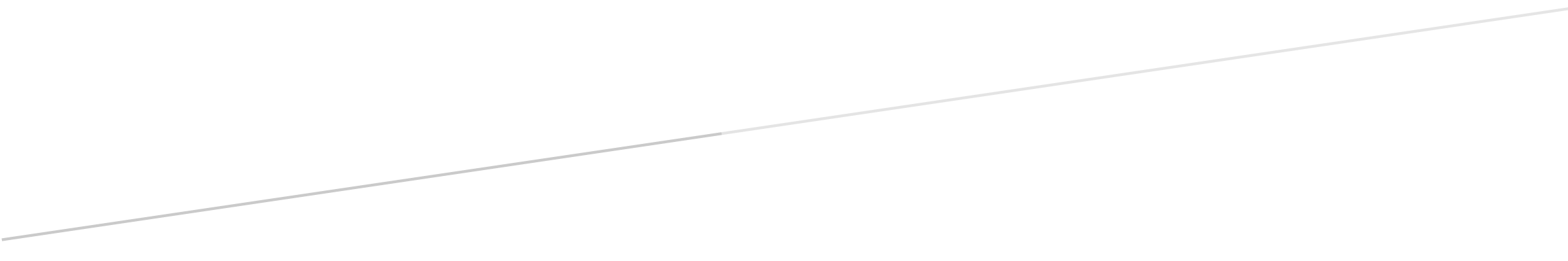 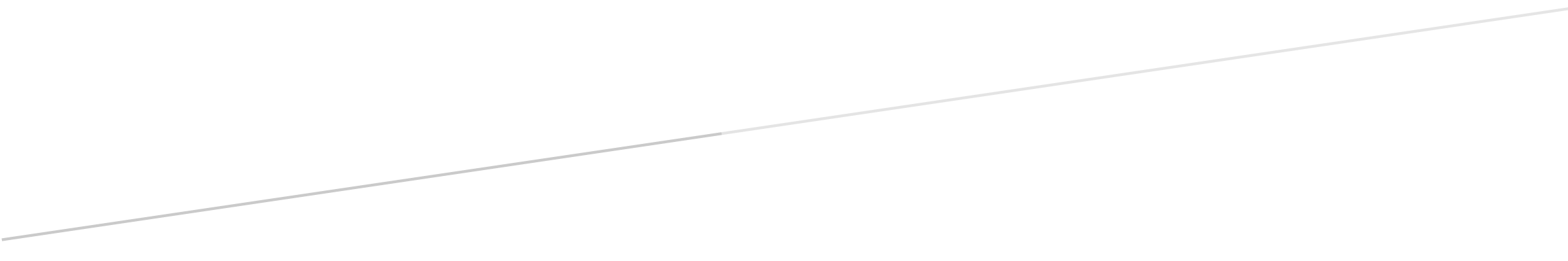 